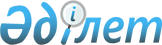 О передаче военного клинического госпиталя Министерства обороны Республики Казахстан в коммунальную собственность города Алматы
					
			Утративший силу
			
			
		
					Постановление Правительства Республики Казахстан от 1 октября 2005 года № 984. Утратило силу постановлением Правительства Республики Казахстан от 8 ноября 2013 года № 1182      Сноска. Утратило силу постановлением Правительства РК от 08.11.2013 № 1182.

      В соответствии с постановлением Правительства Республики Казахстан от 22 января 2003 года N 81 "Об утверждении Правил передачи государственного имущества из одного вида государственной собственности в другой" Правительство Республики Казахстан  ПОСТАНОВЛЯЕТ: 

      1. Принять предложение акима города Алматы о передаче из республиканской собственности в коммунальную собственность города Алматы военного клинического госпиталя Министерства обороны Республики Казахстан (далее - госпиталь), расположенного по адресу: город Алматы, улица Фурманова, 222. 

      2. Акиму города Алматы одновременно с принятием госпиталя предоставить Министерству обороны Республики Казахстан построенный имущественный комплекс для размещения госпиталя в городе Алматы.

      3. Министерству обороны Республики Казахстан и Комитету государственного имущества и приватизации Министерства финансов Республики Казахстан совместно с акиматом города Алматы в установленном порядке осуществить необходимые организационные меры по приему-передаче госпиталя в коммунальную собственность города Алматы и имущественного комплекса для размещения госпиталя в республиканскую собственность.

      4. Настоящее постановление вводится в действие со дня подписания.      Премьер-Министр 

     Республики Казахстан
					© 2012. РГП на ПХВ «Институт законодательства и правовой информации Республики Казахстан» Министерства юстиции Республики Казахстан
				